Алексашкина Кристина Сергеевна24.11.1999г.Г.МоскваМесто рождения Москва16 летИгровой возраст 14-16 летРост 160Вес 42кгЦвет волос –русыйЦвет глаз- карийТип внешности- европейскийНациональность-русскаяРазмер одежды- SРазмер обуви-36-37Окружность головы-53Объем шеи-30Объем грудной клетки-80Объем талии-60Объем бедер-82Ширина плеч-36Образование:Театральная школа с углубленным изучением театральных предметов, театральная студия И.Феофановой-3 года, театральная студия” Фокс-фильм” на киностудии им.Горького, ЦАТРАФильмография:2016г.  “Частное пионерское 3» Александр Карпиловский . Роль “ученица 10б.”2014г. «Тайный город” Александр Мохов . Рен ТВ . Роль «Стеша”2012г. «До суда”   Режиссер Г.Скоробогатов. НТВ. Главная роль “Люба’’ Cерия  ” Дурная мать”2012г.''Частное пионерское”.Режиссер А.Карпиловский .Эпизод.2011г.”Прокурорская проверка”НТВ. Роль второго плана. Серия “Женщины любят ушами”.Информация по спектаклям:Театр ЦАТРА спектакль «Госпожа Министерша”2012г. Роль –«беспризорник”.Различные постановки в театральных студиях.Награды:2011г.Московский Открытый конкурс чтецов-2 место2012г.Московский Открытый конкурс чтецов-2 местоДополнительная информация:Языки: английский, французский(базовый).Танец: хип-хоп, спортивный вальс.Диапазон голоса :синхронный голос: альт, сопрано.Пение: эстрадное.Виды спорта: велосипед, ролики, коньки(любитель),пенниборд, скутер, акробатика, стрельба из пневматической винтовки.Адрес странички В Вконтакте: https://vk.com/akskriszx                                                       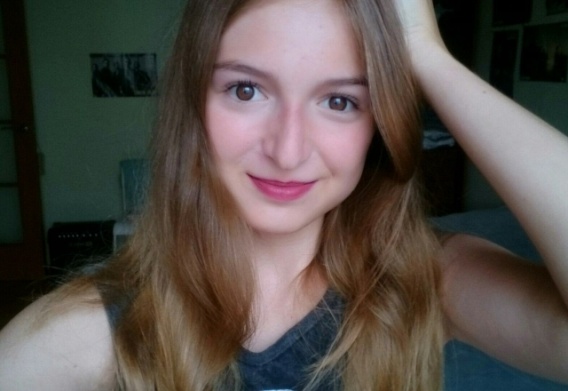 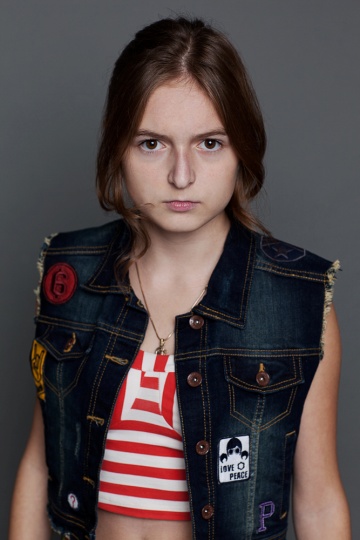 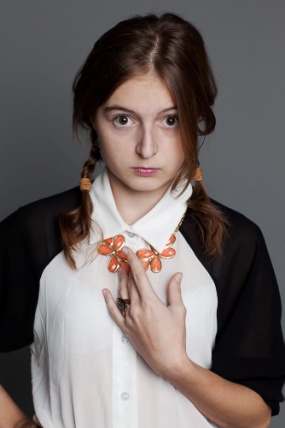 